PENGEMBANGAN MEDIA KOMIK PADA PEMBELAJARAN IPS SDSKRIPSIOlehUMMI ATIYAH AL ANSHORIYAHNPM : 171434119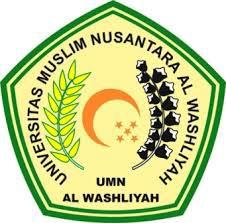 PROGRAM STUDI PENDIDIKAN GURU SEKOLAH DASARFAKULTAS KEGURUAN DAN ILMU PENDIDIKANUNIVERSITAS MUSLIM NUSANTARA AL-WASHLIYAHMEDAN2021PENGEMBANGAN MEDIA KOMIK PADA PEMBELAJARAN IPS SDSkripsi ini diajukan sebagai syarat untuk memperoleh gelar sarjana Pendidikan pada Program Studi Pendidikan Guru Sekolah DasarOlehUMMI ATIYAH AL ANSHORIYAHNPM : 171434119PROGRAM STUDI PENDIDIKAN GURU SEKOLAH DASARFAKULTAS KEGURUAN DAN ILMU PENDIDIKANUNIVERSITAS MUSLIM NUSANTARA AL-WASHLIYAHMEDAN2021